Dear Sir/Madam,I am writing to inform you of the significant financial benefits a Sixth Form Scholarship or University Bursary could provide your students should they wish to consider an exciting and fulfilling Engineering career as an Officer in the Royal Navy. Due to a recognised shortfall of qualified personnel in the STEM sector across the UK, it is important to continue to grow interest in engineering  and its associated subjects in today’s young adults. Whilst the benefits of a career in the Royal Navy are numerous, wide ranging and clearly articulated on our website, we recognise the rising cost of Education and therefore provide multiple options to support a young person through their further education, from A-levels and Highers to a Batchelors degree at a UK university of their choice. Further Education ScholarshipFor students intending to study Engineering BTECs or A-Levels (including Maths and an Engineering-based subject such as Physics) we offer a £1500 a year scholarship. To be considered for this scholarship, the student must have 5 GCSEs at grade 7 or higher including English language and Mathematics. The student will be required to achieve a minimum of 96 UCAS points on completion, with at least 64 points in maths and the associated engineering based subject. The student will then automatically achieve a place on our Higher Education Bursaries listed below.Higher Education BursaryFor students wishing to attend University, we offer two different bursary options:University Cadetship EntryThose likely to achieve 144 UCAS points (including those listed under the Scholarship requiements) can apply for the UCE scheme. This would see them attend Britannia Royal Naval College (BRNC) on completion of their A-Levels and commission as an Officer, before attenting University. They would be paid a basic salay of £15,000pa and have their tuition fees paid (up to £9,250pa) before rejoining their professional training stream on graduation. Defence STEM Undergraduate SchemeThose likely to achieve 96 UCAS points (including those listed under the scholarship requirements) can apply for the Defence STEM undergraduate Scheme. This would provide the candidate with £4,000pa throughout their studies and pay their tuition fees (up to £9,250pa), before attending BRNC after graduation.If you have any further questions about these schemes or a career in the Royal Navy, please do not hesitate to contact your Local Armed Forces Careers Office. 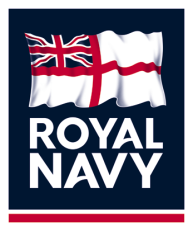 Recruitment and AttractionHeadquartersRecruitment and AttractionRoom 202PP 73aJago RdHM Naval BasePORTSMOUTHHampshirePO1 3LU05 April 2022